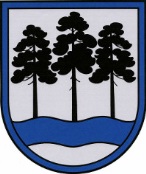 OGRES  NOVADA  PAŠVALDĪBAReģ.Nr.90000024455, Brīvības iela 33, Ogre, Ogres nov., LV-5001tālrunis 65071160, e-pasts: ogredome@ogresnovads.lv, www.ogresnovads.lv PAŠVALDĪBAS DOMES SĒDES PROTOKOLA IZRAKSTS33.Par Ogres novada pašvaldības saistošo noteikumu Nr.26/2021  “Par pabalstiem aizbildņiem un aizgādņiem” pieņemšanuSaskaņā ar Administratīvo teritoriju un apdzīvoto vietu likuma pārejas noteikumu 17. punktu 2021. gada pašvaldību vēlēšanās ievēlētā novada dome izvērtē bijušo novadu veidojošo bijušo pašvaldību pieņemtos saistošos noteikumus un pieņem jaunus novada saistošos noteikumus.Jaunizveidotā Ogres novadā šobrīd ir spēkā šādi saistošie noteikumi vai to punkti par aizbildņiem un pilngadīgo aizgādnībā esošo personu aizgādņiem, kas ir izvērtējami:Ikšķiles novada pašvaldības 2016. gada 26. oktobra saistošie noteikumi Nr. 24/2016 “Par Ikšķiles novada pašvaldības pabalstu pilngadīgo personu aizgādņiem”;Lielvārdes novada pašvaldības 2015. gada 28. oktobra saistošo noteikumu Nr. 20 “Par pabalstiem Lielvārdes novadā” 8.7., 8.8. apakšpunkts un 15., 16.punkts;Ķeguma novada pašvaldības 2019. gada 12. jūnija saistošo noteikumu Nr. KND1-6/19/7 “Par Ķeguma novada pašvaldības sniegto atbalstu bāreņiem un bez vecāku gādības palikušajiem bērniem pēc pilngadības sasniegšanas, audžuģimenēm un aizbildņiem” 4.3. apakšpunkts un IV. nodaļa,(turpmāk visi kopā – spēkā esošie saistošie noteikumi). Spēkā esošie saistošie  noteikumi, kuri attiecīgi tiek piemēroti bijušo Ikšķiles Ķeguma un Lielvārdes novadu administratīvajās teritorijās, nosaka atšķirīgus pabalstu apmērus aizbildņiem un pilngadīgo aizgādnībā esošo personu aizgādņiem, savukārt bijušā Ogres novada administratīvajā teritorijā pabalsti aizbildņiem un pilngadīgo aizgādnībā esošo personu aizgādņiem netika piešķirti. Bijušā Ķeguma novada administratīvajā teritorijā aizbildņiem tiek sniegta šāda palīdzība: pabalsts bērna apģērba un mīkstā inventāra iegādei – 240 euro gadā;Bijušā Ikšķiles novada administratīvajā teritorijā pilngadīgo aizgādnībā esošo personu aizgādņiem tiek sniegta šāda palīdzība:pabalsts aizgādnim – 30 euro mēnesī;pabalsts aizgādnim pilngadīgai personai, ja pilngadīga aizgādnībā esoša persona dzīvo sociālās aprūpes un sociālās rehabilitācijas institūcijā vai specializētajā ārstniecības iestādē personām ar garīga rakstura traucējumiem – 15 euro mēnesī.Bijušā Lielvārdes novada administratīvajā teritorijā aizbildņiem un pilngadīgo aizgādnībā esošo personu aizgādņiem tiek sniegta šāda palīdzība:pabalsts aizbildnim 50 euro mēnesī;pabalsts aizgādnim pilngadīgai personai, ja pilngadīga aizgādnībā esoša persona nedzīvo specializētajā sociālās aprūpes institūcijā vai ārstniecības iestādē – 30 euro mēnesī;pabalsts aizgādnim pilngadīgai personai, ja pilngadīga aizgādnībā esoša persona dzīvo specializētajā sociālās aprūpes institūcijā vai ārstniecības iestādē – 15 euro mēnesī.Vienreizējs pabalsts aizbildnim uzsākot pildīt aizbildņa pienākumus un pabalsts pilngadīgo aizgādnībā esošo personu aizgādņiem nav uzskatāms par sociālo palīdzību Sociālo pakalpojumu un sociālās palīdzības likuma izpratnē un tā saņemšana nav saistīta ar pabalsta saņēmēja materiālo resursu — ienākumu un īpašuma — izvērtēšanu.Aizbildni ieceļ bez vecāku aizgādības palikušam bērnam un aizbildņa galvenais pienākums ir atvietot bērnam vecākus, gādājot par sava aizbilstamā audzināšanu ar tādu pašu rūpību, ar kādu apzinīgi vecāki gādātu par savu bērnu audzināšanu.Savukārt pilngadīgo aizgādnībā esošo personu aizgādņu pienākumi atkarībā no aizgādnības nodibināšanas pamata un veida ir kopīgi ar aizgādnībā esošo pārvaldīt personas mantu un vest lietas, sniegt bāriņtiesai ikgadējo un gala norēķinu par aizgādnībā esošās personas mantas pārvaldību, palīdzēt aizgādnībā esošai personai ar ierobežotu rīcībspēju apgūt prasmes un spējas, kas nepieciešamas, lai tā varētu atjaunot savu rīcībspēju, iesniegt tiesā pieteikumu par rīcībspējas ierobežojuma apjoma pārskatīšanu ne retāk kā reizi septiņos gados no dienas, kad stājies spēkā tiesas spriedums par rīcībspējas ierobežošanu, nodrošināt aizgādnībā esošās personas kopšanu u.c.Valsts sociālo pabalstu likuma 3.panta pirmās daļas 3.punkts noteic, ka viens no regulāri izmaksājamiem valsts sociālajiem pabalstiem ir pabalsts aizbildnībā esoša bērna uzturēšanai. Savukārt, Ministru kabineta 2009.gada 22.decembra noteikumu Nr.1643 “Kārtība, kādā piešķir un izmaksā pabalstu aizbildnībā esoša bērna uzturēšanai” 2.punkts noteic, ka pabalsta aizbildnībā esoša bērna uzturēšanai apmērs ir par bērnu līdz septiņu gadu vecuma sasniegšanai – 215,00 euro mēnesī, par bērnu vecumā no septiņiem gadiem – 258,00 euro mēnesī.Minētie ārējie normatīvie akti paredz tiesības aizbildnim saņemt valsts piešķirto pabalstu aizbildnībā esoša bērna uzturēšanai.Vērtējot spēkā esošajos saistošajos noteikumos noteiktos pabalsta aizbildņiem un  pilngadīgo aizgādnībā esošo personu aizgādņiem apmērus un piešķiršanas kritērijus, jaunajos saistošajos noteikumos saglabājams atbalsts aizbildņiem un pilngadīgo aizgādnībā esošo personu aizgādņiem. Likuma “Par pašvaldībām” 15.panta pirmās daļas 8.punkts noteic, ka pašvaldība gādā par aizgādnību, aizbildnību, adopciju un bērnu personisko un mantisko tiesību un interešu aizsardzību.Jaunajos saistošajos noteikumos saglabājams pabalsts aizbildnim, to nosakot kā vienreizēju pabalstu uzsākot pildīt aizbildņa pienākumus. Pabalsts aizbildnim tiek noteikts ievērojot, ka aizbildnis saņem arī valsts piešķirto pabalstu aizbildnībā esoša bērna uzturēšanai.Izvērtējot spēkā esošajos saistošajos noteikumos noteikto pabalstu pilngadīgo aizgādnībā esošo personu aizgādņiem apmērus secināms, ka aizgādņa ieguldītais darbs attiecībā uz pilngadīgo aizgādnībā esošo personu, ja pilngadīga aizgādnībā esoša persona dzīvo ilgstošas sociālās aprūpes un sociālās rehabilitācijas institūcijā vai specializētajā ārstniecības iestādē personām ar garīga rakstura traucējumiem ir neliels, līdz ar to šī pabalsta apmērs būtu samazināms. Ievērojot Ogres novada pašvaldības budžeta iespējas, pabalsts aizbildņiem un pilngadīgo aizgādnībā esošo personu aizgādņiem būtu nosakāma šādā apmērā:vienreizēja pabalsta apmērs aizbildnim, kurš nodrošina bērna ikdienas aprūpi un audzināšanu, ir 500 euro par katru aizbildnībā nodoto bērnu;pabalsta apmērs aizgādnim par katru aizgādnībā esošo personu ir:ja aizgādnībā esoša persona nedzīvo institūcijā, 30 euro mēnesī;ja aizgādnībā esoša persona dzīvo institūcijā, 30 euro gadā.Tāpat būtu nosakāms, ka saistošie noteikumi par pabalstiem aizbildņiem un pilngadīgo aizgādnībā esošo personu aizgādņiem visā jaunizveidotā Ogres novada administratīvā teritorijā tiks piemēroti no 2022.gada 1.janvāra, savukārt spēkā esošie saistošie noteikumi vai to atsevišķi punkti no 2022.gada 1.janvāra zaudēs spēku. Ņemot vērā minēto, ir sagatavots saistošo noteikumu projekts par vienreizēja pabalsta aizbildņiem un pabalsta pilngadīgo aizgādnībā esošo personu aizgādņiem apmēru un to piešķiršanas un izmaksas kārtību.Pamatojoties uz likuma “Par pašvaldībām” 15.panta pirmās daļas 8.punktu un 43.panta trešo daļu,balsojot: ar 21 balsi "Par" (Andris Krauja, Artūrs Mangulis, Atvars Lakstīgala, Dace Kļaviņa, Dace Māliņa, Dace Nikolaisone, Dzirkstīte Žindiga, Edgars Gribusts, Gints Sīviņš, Ilmārs Zemnieks, Indulis Trapiņš, Jānis Iklāvs, Jānis Kaijaks, Jānis Lūsis, Jānis Siliņš, Linards Liberts, Mariss Martinsons, Pāvels Kotāns, Raivis Ūzuls, Toms Āboltiņš, Valentīns Špēlis), "Pret" – nav, "Atturas" – nav,Ogres novada pašvaldības dome NOLEMJ:Pieņemt Ogres novada pašvaldības saistošos noteikumus Nr.26/2021  “Par pabalstiem aizbildņiem un aizgādņiem”, turpmāk – Noteikumi (pielikumā uz 3 lapām).Ogres novada pašvaldības centrālās administrācijas Juridiskajai nodaļai triju darba dienu laikā pēc Noteikumu parakstīšanas rakstveidā un elektroniskā veidā nosūtīt tos un paskaidrojumu rakstu Vides aizsardzības un reģionālās attīstības ministrijai (turpmāk – VARAM) atzinuma sniegšanai.Ogres novada pašvaldības centrālās administrācijas Komunikācijas nodaļai pēc pozitīva VARAM atzinuma saņemšanas publicēt Noteikumus pašvaldības laikrakstā “Ogrēnietis” un pašvaldības mājaslapā internetā.Ogres novada pašvaldības centrālās administrācijas Kancelejai pēc Noteikumu spēkā stāšanās nodrošināt Noteikumu brīvu pieeju Ogres novada pašvaldības ēkā.Ogres novada pašvaldības pilsētu un pagastu pārvalžu vadītājiem pēc Noteikumu spēkā stāšanās nodrošināt Noteikumu brīvu pieeju  pašvaldības pilsētu un pagastu pārvaldēs.Kontroli par lēmuma izpildi uzdot pašvaldības izpilddirektoram.(Sēdes vadītāja, domes priekšsēdētāja vietnieka G.Sīviņa paraksts)Ogrē, Brīvības ielā 33Nr.122021. gada 11. novembrī 